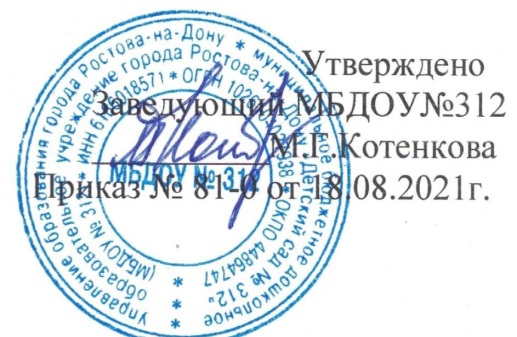 Режим дня в группах на холодный период годаРЕЖИМНЫЕ МОМЕНТЫ/ВОЗРАСТНЫЕ ГРУППЫ1-я младшая группа (2-3 года)2-я младшая группа(3-4 года)Средняя группа(4-5 лет)Старшая группа(5-6 лет)Подготовительная группа (6-7 лет)Прием и осмотр детей, свободные игры, самостоятельная деятельность, утренняя зарядка7.00-8.207.00-8.207.00-8.207.00-8.207.00-8.20Подготовка к завтраку8.20-8.308.20-8.308.20-8.308.20-8.308.20-8.30Завтрак 8.30-9.008.30-9.008.30-9.008.30-9.008.30-9.00Организованная и самостоятельная деятельность детей и взрослых, свободные игры9.00-10.309.00-10.309.00-10.309.00-10.309.00-10.30Второй завтрак10.30-10.4010.30-10.4010.30-10.4010.30-10.4010.30-10.40Подготовка к прогулке, прогулка10.40-11.4010.40-11.5010.40-12.0010.40-12.0510.40-12.10Возвращение с прогулки, подготовка к обеду11.40-12.0011.50-12.1012.00-12.2012.05-12.2012.10-12.25Обед12.00-12.2512.15-12.4012.15-12.4012.20-12.4512.20-12.45Подготовка ко сну, дневной сон12.25-15.2512.40-15.1012.40-15.1012.45-15.1012.45-15.10Постепенный подъем, гимнастика после сна, воздушные ванны, гигиенические процедуры15.25-15.3015.10-15.3015.10-15.3015.10-15.3015.10-15.30Полдник 15.30-15.5015.30-15.5015.30-15.5015.30-15.5015.30-15.50Игры, самостоятельная и организованная детская деятельность  15.50-16.3015.50-16.3015.50-16.3515.50-16.3515.50-16.50Подготовка  к прогулке, прогулка16.30-18.1516.30-18.1516.35-18.1516.35-18.1516.50-18.15Возвращение с прогулки, подготовка к ужину18.15-18.3018.15-18.3018.15-18.3018.15-18.3018.15-18.30Ужин 18.30-18.4018.30-18.4018.30-18.4018.30-18.4018.30-18.40Самостоятельная деятельность детей, игры, уход детей домой18.40-19.0018.40-19.0018.40-19.0018.40-19.0018.40-19.00